Методическое сопровождение ФГОС ДО на уровне дошкольной образовательной организации.Мясникова Ирина Владимировна,заместитель заведующего УВРмуниципального бюджетного дошкольного образовательного учреждения «Детский сад № 32комбинированного вида»г. Мончегорска       В системе дошкольного образования с введением федерального государственного образовательного стандарта наметились существенные изменения стратегии и тактики образовательной  деятельности. Поставленные перед педагогами новые задачи, такие как: обеспечение доступности и вариативности образовательных  услуг, расширение содержания образования с учетом индивидуальных особенностей воспитанников, запросов и интересов всех  участников педагогического взаимодействия, как основы для повышения социального качества дошкольного образования нацелили меня на определение направлений и форм методической работы, адекватной современной ситуации.        В работе с педагогическим коллективом муниципального бюджетного дошкольного учреждения «Детский сад № 32 комбинированного вида» г. Мончегорска были поставлены следующие задачи:1. Проанализировать условия, созданные в МБДОУ №32 к введению федерального государственного образовательного стандарта дошкольного образования. 2. Сформировать у педагогов потребность перехода на новые стандарты дошкольного образования.3. Определить профессионально значимые умения, необходимые для проектирования образовательного процесса с учетом современных требований.4. Сформировать умения, позволяющие педагогам осуществить проектирование образовательного процесса с учетом возрастных и индивидуальных особенностей детей и специальных образовательных потребностей.Являясь пилотной площадкой по введению ФГОС ДО мы заключили договор с ГАУ ДПО МО «ИРО», была разработана модель и план на 2013-2016 учебный год, проведено анкетирование педагогов и родителей и сделан анализ предметно-пространственной среды, составлен план- график прохождения курсовой подготовки.В нормативно-правовом обеспечении в МБДОУ №32 была проведена:- систематизация  пакета документов  к организации работы с педагогами, детьми и родителями в новых условиях дошкольного образования;- разработка локальных актов учреждений к организации работы в рамках ФГОС ДО (положения, договора, приказы, регламенты)- разработка  организационно-педагогической  документации.Тема, которую мы  разрабатывали, как пилотная площадка «Диверсификация методического и информационного сопровождения профессионализма педагогов в рамках введения ФГОС, способствующая положительной динамике качества образования»Диверсификация – многообразие, вариативность информационно-методических услуг, содержания, форм и методов работы с педагогами.Именно педагог является основной фигурой при реализации на практике основных нововведений и для успешного введения в практику различных инноваций, для реализации в новых условиях, поставленных перед ним задач. Педагог должен обладать необходимым уровнем профессионализма. Уровень профессионализма педагога определяется качеством выполнения его миссии, связанной с обеспечением оптимальных условий и владением целого ряда, методик, технологий, методов и приемов для успешного воспитания, обучения, развития, социализации детей на этапе дошкольного детства. Для приобретения; профессионализма необходимы соответствующие способности, желание и характер, готовность постоянно учиться и совершенствовать свое мастерство. Сформировать у педагогов модель профессионального развития  было самым важным и самым сложным.Нам необходимо было преодолеть1. Противоречие между ранее полученной профессиональной подготовкой и новыми требованиями профессии. 2. Осуществить перестройку устаревших профессиональных установок и профессиональной ментальности, сложившихся в опыте профессиональных стереотипов и штампов. 3. Обеспечить готовность к расширению возможностей психосаморегуляции и овладению приемами и способами своего профессионального и духовного восстановления. 4. Мотивировать к дальнейшему профессиональному саморазвитию и самореализации.  Рис.1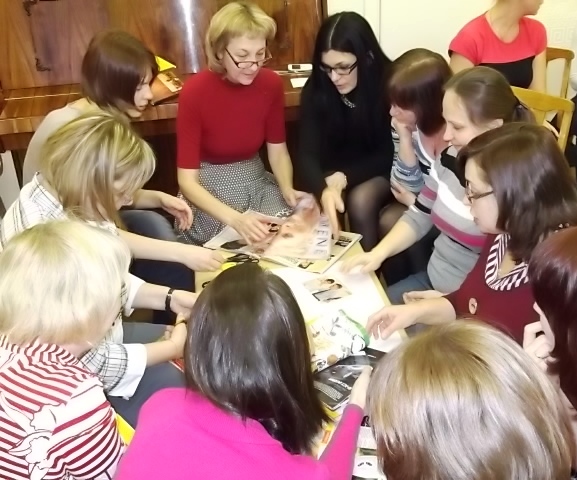 Сделать это нам удалось благодаря новым интерактивным формам взаимодействия: тренинги, мастер-классы, дискуссии, круглые столы, проблемно-деятельностные игры, моделирование и выполнение проектов и т.п. Именно деятельностные методы обучения обеспечивают активность и разнообразие мыслительной и практической деятельности педагогов в процессе освоения знаний, повышения своей профессиональной компетентности. (Рис.1)В этом году с  помощью таких методов в саду был создан « Кодекс педагогической этики МБДОУ №32», который, востребован при введении «Стандарта педагога». Цель кодекса: определить основные формы профессиональной этики в отношениях педагога с дошкольниками, их родителями и с педагогическим сообществом.Создавая банк данных на каждого педагога,  в методическом кабинете мы имеем полную картину его профессионального роста (индивидуальные маршруты по реализации методической темы, анкеты с анализом проблем педагога, характеристику педагогической деятельности за год, рейтинги деятельности педагога, обобщенный опыт педагогов - стажистов.)На протяжении ряда лет в нашем саду работает «Школа молодого специалиста», которая способствует формированию готовности педагогических работников к внедрению и реализации ФГОС через ознакомление с идеологией стандарта, использованию современных технологий (деятельностного типа) обучения и воспитания ребенка, реализуемых в рамках игрового взаимодействия «педагог – воспитанник - родители». (Рис.2)  Рис.2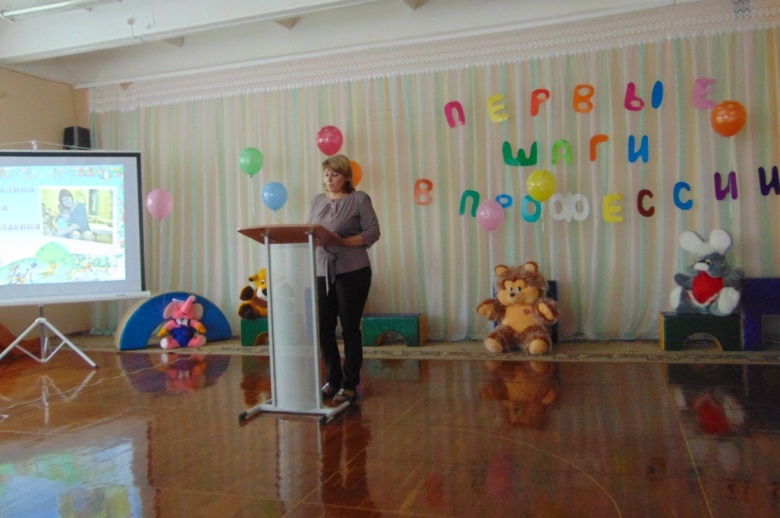 Временные творческие коллективы: «Здоровье - стиль жизни»,  «Мир начинается с меня» объединяют педагогов в поиске эффективных путей оздоровления маленьких северян, взаимодействия с семьями воспитанников по вопросам художественно- эстетического, познавательного, нравственного развития. Алгоритм взаимодействия с социальными институтами детства: школой искусств им В.И.Воробья, Музеем истории города Мончегорска, Северным колледжем физической культуры и спорта, детской библиотекой  позволяют педагогам сада участвовать в реализации совместных городских программ: «Мои первые шаги в библиотеке», «Здравствуй, музей!», разрабатывать и реализовывать творческие проекты, участвовать в городских акциях: «Почитаем перед сном», «Родители - детям», «Семьей в музей» и др. У педагогов есть возможность работы в сети Интернет в методическом кабинете оборудовано рабочее место, есть локальная связь, мультимедийная установка. Таким образом, заместитель заведующего  по УВР на данном этапе выполняет функцию тьютора, его деятельность  заключается не только в методическом обеспечении процесса обучения, а в повышении:- профессиональной компетентности воспитателя в контексте идей новых нормативных документов,- определении целей, задач, направлений и форм методической работы в ДОО, адекватных современной ситуации в системе дошкольного образования,- управлении процессом разработки основной образовательной программы дошкольного образования, - взаимосвязи задач "внутрифирменного" обучения педагогических работников по введению государственного стандарта с выполнением задач повышения квалификации и профессионального стандарта деятельности педагога.